EJERCICIOS RESUELTOSEJERCICIO 1La cantidad de carga q (en C) que pasa a través de una superficie de área 2cm2 varía con el tiempo como q= 4t3 + 5t + 6, donde t está en segundos.a) ¿Cuál es la corriente instantánea a través de la superficie en t = 1 s?La intensidad de corriente instantánea se define como:i dQdtpor lo tanto,i(t) 12t 2  5i(1s) 17 AEJERCICIO 2Dos alambres A y B de sección trasversal circular están hechos del mismo metal y tienen igual longitud, pero la resistencia del alambre A es tres veces mayor que la del alambre B. ¿Cuál es la razón de las áreas de sus secciones trasversales?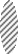 AA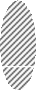 ABLLa resistencia de un conductor viene dada por:R lAUtilizando la relación entre las resistencia de los alambres proporcionada por el problemaRA  3RBPuesto que los dos alambres están compuestos del mismo material y tienen la misma longitud y suponiendo que se encuentran sometidos a las mismas condiciones de temperatura, su conductividad eléctrica es igual ( A  B ).L	L	3BAA	AB1AA  	AB3La sección del alambre A es un tercio la de B, ya que la resistencia es inversamente proporcional a la sección del cable.EJERCICIO 3Encuentre el valor de las intensidades del circuito de la figura3	4 V	-	9I28 V	-9I1	I316 V	-Para la resolución de este circuito utilizaremos las leyes de Kirchhoff.Ley de los nudos:I3  I1 I 2Ley de las mallas:8 3 I1 4 9 I 2  03	4 V	-I298 V	-I18 3 I1 9 I3  16 03	98 V	-I1	I316 V	-Sistema de ecuaciones:I3  I1 I 23 I1 9 I 2  4 03 I1 9 I3  8 0I3  I1 I 23 I1 9 I 2  4 03 I1 9 I1 9 I 2  8 0I3  I1 I 23 I1 9 I 2  4 012 I1 9 I 2  8 015 I1 4 04I1  	A153 4159 I 24 08I 2  	A154	8I 3  	15	15I  12  A3	15Los signos son todos positivos, lo que significa que los sentidos de las intensidades que habíamos elegido al principio son correctos.EJERCICIO 4Una barra de carbono de radio 0’1 mm se utiliza para construir una resistencia. La resistividad de este material es 3’5  10-5 Ωm. ¿Qué longitud de la barra de carbono se necesita para obtener una resistencia de 10 Ω?DATOS	lr = 0’1 mm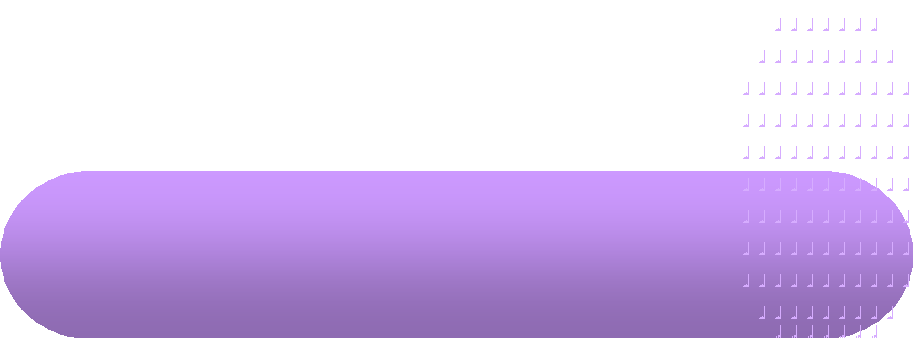 ρ = 3’5  10-5 Ωm	rR = 10 Ω.PLANTEAMIENTO Y RESOLUCIÓNAplicamos la definición de Resistencia.lR = ADespejamos en función de la longitud, que es el dato que nos piden:l A RAhora sustituimos los valores:l A R · ( 0,1 · 103 )2103,5 · 1058,975 mmEJERCICIO 5Hallar la resistencia equivalente entre los puntos a y b de la figura.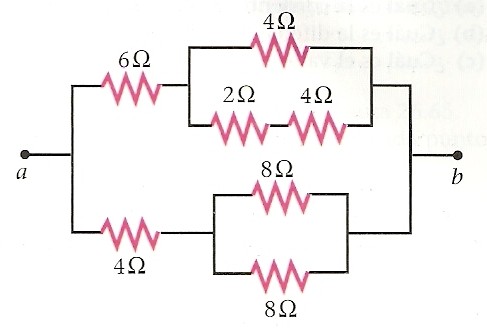 R1 =R2 =R3== R4R6 =R5 =R7 =PLANTEAMIENTO Y RESOLUCIÓNAplicamos la Ley de Asociación de resistencias.R8 : R3  serie R4R8  R3 R4  2 4 6R9 : R2paralelo R81  1  1  1 1 10 ;	R2,4 R9	R2R8	4	6	24R10 : R1 serie R9R10  R1 R9  6 2,4 8,4 R11 : R6paralelo R71  1  1  1 1 1 ;	R4 R11	R6R7	8	8	4R12 : R5  serie R11R12 R5 R11 4 4 8 Req : R10paralelo R121  1  1  51 41	4,097 ReqR10R1242	8	168EJERCICIO 6Una batería de 6 V con una resistencia interna de 0,3 Ω se conecta a una resistencia variable R. Hallar la corriente y la potencia liberada por la batería, si R es:0 Ω.10 Ω.Datos:	V = 6Vr = 0.3 Ω R = 0 ΩPlanteamiento:Al	estar	las	resistencias	en	serie,	lar	R	resistencia interna r y la otra R, se suman.Aplicando la ley de Ohm nos da la intensidadde corriente liberada por la batería:εBateríaResolución:R eq  R rV I R eq  I VR eq60.320 ALa potencia disipada se haya a través de la ecuaciónP 6 20 120 WP V IDatos:	V = 6Vr = 0.3 Ω R = 10 ΩUsamos el mismo planteamiento que en el apartado anterior. Resolución:R eq  R rV I R eq  I VR eq610.30.5825 ALa potencia disipada se haya a través de la ecuaciónP 6 0.5825 3.4951 WP V IEJERCICIO 7En el circuito indicado en la figura, las baterías tienen una resistencia interna despreciable. Hallar la corriente en cada resistencia. Planteamiento y Datos:aR1= 4ΩI1	I3I2R3=3 ΩR2=6 Ωε1=12V	ε2=12VbAplicamos las leyes de Kircchoff: Ley de los nudos:I1  I 2  I3Ley de las mallas:1 I1 R1 I 2 R2  01 I1 R1 I3 R3  2  01 I1 R1 I 2 R2  01 (I 2 I3 )R1 I 2 R2 0 1 I 2 (R1 R2 ) I3 R1 0 12 10I 2  4I3  01 I1 R1 I3 R3  2  01 (I 2  I3 )R1 I3 R3  2  07I3  4I 2  012 10I 2  4I3  04I 2  7I3  084 70I 2  28I 3  016I 2  28I 3  0Resolviendo:84 54I 2  054I 2  84I   84 42 14 A2	54	27	912 1014 4I  0	9 	312 140 4I   09	3108 140 36I3  032 36I3  032 36I3I   32 8 A3	36	9I1  I 2  I 3I  14 8 6 2 A1	9	9	9	3Las intensidades son:I  2 A; I1	3	214 A; I9	38 A9donde I3 resulta negativa porque va en sentido contrario al establecido en el dibujo.EJERCICIO 8El tercer carril (portador de corriente) de una via de metro está hecho de acero y tiene un área de sección transversal de aproximadamente 55 cm2. ¿Cuál es la resistencia de 10 km de esta via? (Usa ρ para el hierro.)A 55cm 2L 10kmPlanteamiento: para calcular la resistencia vamos a usar la siguiente formula:R LAResolución del problema: ρ del hierro es 10x10-8 Ωm. Sustituimos en la ecuación  queda:L	10 103R 	R 10 108 0.18